Site Compliance and Commissioning test requirements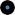 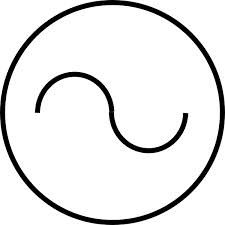 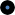 Form A2-4: Site Compliance and Commissioning test requirements for Type A Power Generating ModulesThis form should be completed:If site compliance tests are being undertaken for some or all of the Interface Protectionwhere it is not Type Tested andFor other compliance tests that have been identified in Form A2-1, Form A2-2 or Form A2-3 as being undertaken on site (details shall be provided in the “Other onsite tests” part at the end of this form).Form A2-4: Site Compliance and Commissioning test requirements for Type A Power Generating ModulesThis form should be completed:If site compliance tests are being undertaken for some or all of the Interface Protectionwhere it is not Type Tested andFor other compliance tests that have been identified in Form A2-1, Form A2-2 or Form A2-3 as being undertaken on site (details shall be provided in the “Other onsite tests” part at the end of this form).Form A2-4: Site Compliance and Commissioning test requirements for Type A Power Generating ModulesThis form should be completed:If site compliance tests are being undertaken for some or all of the Interface Protectionwhere it is not Type Tested andFor other compliance tests that have been identified in Form A2-1, Form A2-2 or Form A2-3 as being undertaken on site (details shall be provided in the “Other onsite tests” part at the end of this form).Form A2-4: Site Compliance and Commissioning test requirements for Type A Power Generating ModulesThis form should be completed:If site compliance tests are being undertaken for some or all of the Interface Protectionwhere it is not Type Tested andFor other compliance tests that have been identified in Form A2-1, Form A2-2 or Form A2-3 as being undertaken on site (details shall be provided in the “Other onsite tests” part at the end of this form).Generator Details:Generator Details:Generator Details:Generator Details:Generator (name)Installation details:Installation details:Installation details:Installation details:AddressPost CodeDate of commissioningRequirementRequirementCompliance by provision of Manufacturers’ Information or type test reports.Reference number should be detailed and Manufacturers’ Information attached.Compliance by commissioning testsTick if true and complete relevant sections of form belowOver and under voltage protection LV –calibration testOver and under voltage protection LV –calibration testOver and under voltage protection LV –stability testOver and under voltage protection LV –stability testOver and under voltage protection HV –calibration testOver and under voltage protection HV –calibration testOver and under voltage protection HV – stability testOver and under voltage protection HV – stability testOver and Under Frequency protection – calibration testOver and Under Frequency protection – calibration testOver and Under Frequency protection - stability testOver and Under Frequency protection - stability testLoss of mains protection – calibration testLoss of mains protection – calibration testLoss of mains protection – calibration testLoss of mains protection – calibration testLoss of mains protection – stability testLoss of mains protection – stability testLoss of mains protection – stability testLoss of mains protection – stability testWiring functional tests: If required by para 15.2.1Wiring functional tests: If required by para 15.2.1Wiring functional tests: If required by para 15.2.1Wiring functional tests: If required by para 15.2.1Over and Under Voltage Protection Tests LVWhere the Connection Point is at LV the Generator shall demonstrate compliance with this EREC G99 in respect of Over and Under Voltage Protection by provision of Manufacturers’ Information, type test reports or by undertaking the following tests on site.Over and Under Voltage Protection Tests LVWhere the Connection Point is at LV the Generator shall demonstrate compliance with this EREC G99 in respect of Over and Under Voltage Protection by provision of Manufacturers’ Information, type test reports or by undertaking the following tests on site.Over and Under Voltage Protection Tests LVWhere the Connection Point is at LV the Generator shall demonstrate compliance with this EREC G99 in respect of Over and Under Voltage Protection by provision of Manufacturers’ Information, type test reports or by undertaking the following tests on site.Over and Under Voltage Protection Tests LVWhere the Connection Point is at LV the Generator shall demonstrate compliance with this EREC G99 in respect of Over and Under Voltage Protection by provision of Manufacturers’ Information, type test reports or by undertaking the following tests on site.Over and Under Voltage Protection Tests LVWhere the Connection Point is at LV the Generator shall demonstrate compliance with this EREC G99 in respect of Over and Under Voltage Protection by provision of Manufacturers’ Information, type test reports or by undertaking the following tests on site.Over and Under Voltage Protection Tests LVWhere the Connection Point is at LV the Generator shall demonstrate compliance with this EREC G99 in respect of Over and Under Voltage Protection by provision of Manufacturers’ Information, type test reports or by undertaking the following tests on site.Over and Under Voltage Protection Tests LVWhere the Connection Point is at LV the Generator shall demonstrate compliance with this EREC G99 in respect of Over and Under Voltage Protection by provision of Manufacturers’ Information, type test reports or by undertaking the following tests on site.Over and Under Voltage Protection Tests LVWhere the Connection Point is at LV the Generator shall demonstrate compliance with this EREC G99 in respect of Over and Under Voltage Protection by provision of Manufacturers’ Information, type test reports or by undertaking the following tests on site.Over and Under Voltage Protection Tests LVWhere the Connection Point is at LV the Generator shall demonstrate compliance with this EREC G99 in respect of Over and Under Voltage Protection by provision of Manufacturers’ Information, type test reports or by undertaking the following tests on site.Over and Under Voltage Protection Tests LVWhere the Connection Point is at LV the Generator shall demonstrate compliance with this EREC G99 in respect of Over and Under Voltage Protection by provision of Manufacturers’ Information, type test reports or by undertaking the following tests on site.Over and Under Voltage Protection Tests LVWhere the Connection Point is at LV the Generator shall demonstrate compliance with this EREC G99 in respect of Over and Under Voltage Protection by provision of Manufacturers’ Information, type test reports or by undertaking the following tests on site.Over and Under Voltage Protection Tests LVWhere the Connection Point is at LV the Generator shall demonstrate compliance with this EREC G99 in respect of Over and Under Voltage Protection by provision of Manufacturers’ Information, type test reports or by undertaking the following tests on site.Over and Under Voltage Protection Tests LVWhere the Connection Point is at LV the Generator shall demonstrate compliance with this EREC G99 in respect of Over and Under Voltage Protection by provision of Manufacturers’ Information, type test reports or by undertaking the following tests on site.Over and Under Voltage Protection Tests LVWhere the Connection Point is at LV the Generator shall demonstrate compliance with this EREC G99 in respect of Over and Under Voltage Protection by provision of Manufacturers’ Information, type test reports or by undertaking the following tests on site.Calibration and Accuracy TestsCalibration and Accuracy TestsCalibration and Accuracy TestsCalibration and Accuracy TestsCalibration and Accuracy TestsCalibration and Accuracy TestsCalibration and Accuracy TestsCalibration and Accuracy TestsCalibration and Accuracy TestsCalibration and Accuracy TestsCalibration and Accuracy TestsCalibration and Accuracy TestsCalibration and Accuracy TestsCalibration and Accuracy TestsPhaseSettingTime DelayPickup VoltagePickup VoltagePickup VoltagePickup VoltageRelay Operating Time - step from 230 V to test valueRelay Operating Time - step from 230 V to test valueRelay Operating Time - step from 230 V to test valueRelay Operating Time - step from 230 V to test valueRelay Operating Time - step from 230 V to test valueRelay Operating Time - step from 230 V to test valueRelay Operating Time - step from 230 V to test valueStage 1 Over VoltageStage 1 Over VoltageStage 1 Over VoltageLower LimitMeasured ValueUpper LimitResultTest ValueLower LimitLower LimitMeasured ValueUpper LimitResultResultL1 - N262.2 V230 Vsystem1.0 s258.75265.65Pass/ Fail266.21.0 s1.0 s1.1 sPass/ FailPass/ FailL2 - N262.2 V230 Vsystem1.0 s258.75265.65Pass/ Fail266.21.0 s1.0 s1.1 sPass/ FailPass/ FailL3 - N262.2 V230 Vsystem1.0 s258.75265.65Pass/ Fail266.21.0 s1.0 s1.1 sPass/ FailPass/ FailStage 2 Over VoltageStage 2 Over VoltageStage 2 Over VoltageLower LimitMeasured ValueUpper LimitResultTest ValueLower LimitLower LimitMeasured ValueUpper LimitResultResultL1 - N273.7 V230 Vsystem0.5s270.25277.15Pass/ Fail277.70.5 s0.5 s0.6 sPass/ FailPass/ FailL2 - N273.7 V230 Vsystem0.5s270.25277.15Pass/ Fail277.70.5 s0.5 s0.6 sPass/ FailPass/ FailL3 - N273.7 V230 Vsystem0.5s270.25277.15Pass/ Fail277.70.5 s0.5 s0.6 sPass/ FailPass/ FailUnder VoltageUnder VoltageUnder VoltageLower LimitMeasured ValueUpper LimitTest ValueLower LimitLower LimitMeasured ValueUpper LimitResultResultL1 - N184.0 V230 Vsystem2.5 s180.55187.45Pass/ Fail1802.5 s2.5 s2.6 sPass/ FailPass/ FailL2 - N184.0 V230 Vsystem2.5 s180.55187.45Pass/ Fail1802.5 s2.5 s2.6 sPass/ FailPass/ FailL3 - N184.0 V230 Vsystem2.5 s180.55187.45Pass/ Fail1802.5 s2.5 s2.6 sPass/ FailPass/ FailOver and Under Voltage Protection Tests LVOver and Under Voltage Protection Tests LVOver and Under Voltage Protection Tests LVOver and Under Voltage Protection Tests LVOver and Under Voltage Protection Tests LVOver and Under Voltage Protection Tests LVOver and Under Voltage Protection Tests LVOver and Under Voltage Protection Tests LVOver and Under Voltage Protection Tests LVOver and Under Voltage Protection Tests LVOver and Under Voltage Protection Tests LVOver and Under Voltage Protection Tests LVOver and Under Voltage Protection Tests LVOver and Under Voltage Protection Tests LVStability Tests (confirm no trip of Interface Protection)Stability Tests (confirm no trip of Interface Protection)Stability Tests (confirm no trip of Interface Protection)Stability Tests (confirm no trip of Interface Protection)Stability Tests (confirm no trip of Interface Protection)Stability Tests (confirm no trip of Interface Protection)Stability Tests (confirm no trip of Interface Protection)Stability Tests (confirm no trip of Interface Protection)Stability Tests (confirm no trip of Interface Protection)Stability Tests (confirm no trip of Interface Protection)Stability Tests (confirm no trip of Interface Protection)Stability Tests (confirm no trip of Interface Protection)Stability Tests (confirm no trip of Interface Protection)Stability Tests (confirm no trip of Interface Protection)Test DescriptionTest DescriptionTest DescriptionSettingSettingSettingTime DelayTest Condition(3-Phase Value )Test Condition(3-Phase Value )Test Condition(3-Phase Value )Test Voltage all phasesph-nTest Voltage all phasesph-nTest DurationConfirm No TripConfirm No TripResultResultInside Normal bandInside Normal bandInside Normal band------------------------------------< OV Stage 1< OV Stage 1< OV Stage 1258.2 V258.2 V5.00 sPass/ FailPass/ FailStage 1 Over VoltageStage 1 Over VoltageStage 1 Over Voltage262.2 V262.2 V262.2 V1.0 s> OV Stage 1> OV Stage 1> OV Stage 1269.7 V269.7 V0.95 sPass/ FailPass/ FailStage 2 Over VoltageStage 2 Over VoltageStage 2 Over Voltage273.7 V273.7 V273.7 V0.5 s> OV Stage 2> OV Stage 2> OV Stage 2277.7 V277.7 V0.45 sPass/ FailPass/ FailInside Normal bandInside Normal bandInside Normal band------------------------------------> UV> UV> UV188 V188 V5.00 sPass/ FailPass/ FailUnder VoltageUnder VoltageUnder Voltage184.0 V184.0 V184.0 V2.5 s< UV< UV< UV180 V180 V2.45 sPass/ FailPass/ FailOver voltage test - Voltage shall be stepped from 258 V to the test voltage and held for the test duration and then stepped back to 258 V.Under voltage test – Voltage shall be stepped from 188 V to the test voltage and held for the test duration and then stepped back to 188 VOver voltage test - Voltage shall be stepped from 258 V to the test voltage and held for the test duration and then stepped back to 258 V.Under voltage test – Voltage shall be stepped from 188 V to the test voltage and held for the test duration and then stepped back to 188 VOver voltage test - Voltage shall be stepped from 258 V to the test voltage and held for the test duration and then stepped back to 258 V.Under voltage test – Voltage shall be stepped from 188 V to the test voltage and held for the test duration and then stepped back to 188 VOver voltage test - Voltage shall be stepped from 258 V to the test voltage and held for the test duration and then stepped back to 258 V.Under voltage test – Voltage shall be stepped from 188 V to the test voltage and held for the test duration and then stepped back to 188 VOver voltage test - Voltage shall be stepped from 258 V to the test voltage and held for the test duration and then stepped back to 258 V.Under voltage test – Voltage shall be stepped from 188 V to the test voltage and held for the test duration and then stepped back to 188 VOver voltage test - Voltage shall be stepped from 258 V to the test voltage and held for the test duration and then stepped back to 258 V.Under voltage test – Voltage shall be stepped from 188 V to the test voltage and held for the test duration and then stepped back to 188 VOver voltage test - Voltage shall be stepped from 258 V to the test voltage and held for the test duration and then stepped back to 258 V.Under voltage test – Voltage shall be stepped from 188 V to the test voltage and held for the test duration and then stepped back to 188 VOver voltage test - Voltage shall be stepped from 258 V to the test voltage and held for the test duration and then stepped back to 258 V.Under voltage test – Voltage shall be stepped from 188 V to the test voltage and held for the test duration and then stepped back to 188 VOver voltage test - Voltage shall be stepped from 258 V to the test voltage and held for the test duration and then stepped back to 258 V.Under voltage test – Voltage shall be stepped from 188 V to the test voltage and held for the test duration and then stepped back to 188 VOver voltage test - Voltage shall be stepped from 258 V to the test voltage and held for the test duration and then stepped back to 258 V.Under voltage test – Voltage shall be stepped from 188 V to the test voltage and held for the test duration and then stepped back to 188 VOver voltage test - Voltage shall be stepped from 258 V to the test voltage and held for the test duration and then stepped back to 258 V.Under voltage test – Voltage shall be stepped from 188 V to the test voltage and held for the test duration and then stepped back to 188 VOver voltage test - Voltage shall be stepped from 258 V to the test voltage and held for the test duration and then stepped back to 258 V.Under voltage test – Voltage shall be stepped from 188 V to the test voltage and held for the test duration and then stepped back to 188 VOver voltage test - Voltage shall be stepped from 258 V to the test voltage and held for the test duration and then stepped back to 258 V.Under voltage test – Voltage shall be stepped from 188 V to the test voltage and held for the test duration and then stepped back to 188 VOver voltage test - Voltage shall be stepped from 258 V to the test voltage and held for the test duration and then stepped back to 258 V.Under voltage test – Voltage shall be stepped from 188 V to the test voltage and held for the test duration and then stepped back to 188 VOver voltage test - Voltage shall be stepped from 258 V to the test voltage and held for the test duration and then stepped back to 258 V.Under voltage test – Voltage shall be stepped from 188 V to the test voltage and held for the test duration and then stepped back to 188 VOver voltage test - Voltage shall be stepped from 258 V to the test voltage and held for the test duration and then stepped back to 258 V.Under voltage test – Voltage shall be stepped from 188 V to the test voltage and held for the test duration and then stepped back to 188 VOver voltage test - Voltage shall be stepped from 258 V to the test voltage and held for the test duration and then stepped back to 258 V.Under voltage test – Voltage shall be stepped from 188 V to the test voltage and held for the test duration and then stepped back to 188 VAdditional Comments / Observations:Additional Comments / Observations:Additional Comments / Observations:Additional Comments / Observations:Additional Comments / Observations:Additional Comments / Observations:Additional Comments / Observations:Additional Comments / Observations:Additional Comments / Observations:Additional Comments / Observations:Additional Comments / Observations:Additional Comments / Observations:Additional Comments / Observations:Additional Comments / Observations:Additional Comments / Observations:Additional Comments / Observations:Additional Comments / Observations:Over and Under Voltage Protection HVWhere the Connection Point is at HV the Generator shall demonstrate compliance with this EREC G99 in respect of Over and Under Voltage Protection by provision of Manufacturers’ Information, type test reports or by undertaking the following tests on site.Tests referenced to 110 V ph-ph VT outputOver and Under Voltage Protection HVWhere the Connection Point is at HV the Generator shall demonstrate compliance with this EREC G99 in respect of Over and Under Voltage Protection by provision of Manufacturers’ Information, type test reports or by undertaking the following tests on site.Tests referenced to 110 V ph-ph VT outputOver and Under Voltage Protection HVWhere the Connection Point is at HV the Generator shall demonstrate compliance with this EREC G99 in respect of Over and Under Voltage Protection by provision of Manufacturers’ Information, type test reports or by undertaking the following tests on site.Tests referenced to 110 V ph-ph VT outputOver and Under Voltage Protection HVWhere the Connection Point is at HV the Generator shall demonstrate compliance with this EREC G99 in respect of Over and Under Voltage Protection by provision of Manufacturers’ Information, type test reports or by undertaking the following tests on site.Tests referenced to 110 V ph-ph VT outputOver and Under Voltage Protection HVWhere the Connection Point is at HV the Generator shall demonstrate compliance with this EREC G99 in respect of Over and Under Voltage Protection by provision of Manufacturers’ Information, type test reports or by undertaking the following tests on site.Tests referenced to 110 V ph-ph VT outputOver and Under Voltage Protection HVWhere the Connection Point is at HV the Generator shall demonstrate compliance with this EREC G99 in respect of Over and Under Voltage Protection by provision of Manufacturers’ Information, type test reports or by undertaking the following tests on site.Tests referenced to 110 V ph-ph VT outputOver and Under Voltage Protection HVWhere the Connection Point is at HV the Generator shall demonstrate compliance with this EREC G99 in respect of Over and Under Voltage Protection by provision of Manufacturers’ Information, type test reports or by undertaking the following tests on site.Tests referenced to 110 V ph-ph VT outputOver and Under Voltage Protection HVWhere the Connection Point is at HV the Generator shall demonstrate compliance with this EREC G99 in respect of Over and Under Voltage Protection by provision of Manufacturers’ Information, type test reports or by undertaking the following tests on site.Tests referenced to 110 V ph-ph VT outputOver and Under Voltage Protection HVWhere the Connection Point is at HV the Generator shall demonstrate compliance with this EREC G99 in respect of Over and Under Voltage Protection by provision of Manufacturers’ Information, type test reports or by undertaking the following tests on site.Tests referenced to 110 V ph-ph VT outputOver and Under Voltage Protection HVWhere the Connection Point is at HV the Generator shall demonstrate compliance with this EREC G99 in respect of Over and Under Voltage Protection by provision of Manufacturers’ Information, type test reports or by undertaking the following tests on site.Tests referenced to 110 V ph-ph VT outputOver and Under Voltage Protection HVWhere the Connection Point is at HV the Generator shall demonstrate compliance with this EREC G99 in respect of Over and Under Voltage Protection by provision of Manufacturers’ Information, type test reports or by undertaking the following tests on site.Tests referenced to 110 V ph-ph VT outputOver and Under Voltage Protection HVWhere the Connection Point is at HV the Generator shall demonstrate compliance with this EREC G99 in respect of Over and Under Voltage Protection by provision of Manufacturers’ Information, type test reports or by undertaking the following tests on site.Tests referenced to 110 V ph-ph VT outputOver and Under Voltage Protection HVWhere the Connection Point is at HV the Generator shall demonstrate compliance with this EREC G99 in respect of Over and Under Voltage Protection by provision of Manufacturers’ Information, type test reports or by undertaking the following tests on site.Tests referenced to 110 V ph-ph VT outputOver and Under Voltage Protection HVWhere the Connection Point is at HV the Generator shall demonstrate compliance with this EREC G99 in respect of Over and Under Voltage Protection by provision of Manufacturers’ Information, type test reports or by undertaking the following tests on site.Tests referenced to 110 V ph-ph VT outputOver and Under Voltage Protection HVWhere the Connection Point is at HV the Generator shall demonstrate compliance with this EREC G99 in respect of Over and Under Voltage Protection by provision of Manufacturers’ Information, type test reports or by undertaking the following tests on site.Tests referenced to 110 V ph-ph VT outputOver and Under Voltage Protection HVWhere the Connection Point is at HV the Generator shall demonstrate compliance with this EREC G99 in respect of Over and Under Voltage Protection by provision of Manufacturers’ Information, type test reports or by undertaking the following tests on site.Tests referenced to 110 V ph-ph VT outputOver and Under Voltage Protection HVWhere the Connection Point is at HV the Generator shall demonstrate compliance with this EREC G99 in respect of Over and Under Voltage Protection by provision of Manufacturers’ Information, type test reports or by undertaking the following tests on site.Tests referenced to 110 V ph-ph VT outputCalibration and Accuracy TestsCalibration and Accuracy TestsCalibration and Accuracy TestsCalibration and Accuracy TestsCalibration and Accuracy TestsCalibration and Accuracy TestsCalibration and Accuracy TestsCalibration and Accuracy TestsCalibration and Accuracy TestsCalibration and Accuracy TestsCalibration and Accuracy TestsCalibration and Accuracy TestsCalibration and Accuracy TestsCalibration and Accuracy TestsCalibration and Accuracy TestsCalibration and Accuracy TestsCalibration and Accuracy TestsPhaseSettingTime DelayTime DelayPickup VoltagePickup VoltagePickup VoltagePickup VoltagePickup VoltageRelay Operating Time measured value ± 2 VRelay Operating Time measured value ± 2 VRelay Operating Time measured value ± 2 VRelay Operating Time measured value ± 2 VRelay Operating Time measured value ± 2 VRelay Operating Time measured value ± 2 VRelay Operating Time measured value ± 2 VRelay Operating Time measured value ± 2 VStage 1 Over VoltageStage 1 Over VoltageStage 1 Over VoltageStage 1 Over VoltageLower LimitMeasured ValueMeasured ValueUpper LimitResultTest ValueTest ValueLower LimitMeasured ValueMeasured ValueUpper LimitUpper LimitResultL1 - L2121 V110 V VTsecondary1.0 s1.0 s119.35122.65Pass/ FailMeasured value plus 2 VMeasured value plus 2 V1.0 s1.1 s1.1 sPass /FailL2 - L3121 V110 V VTsecondary1.0 s1.0 s119.35122.65Pass/ FailMeasured value plus 2 VMeasured value plus 2 V1.0 s1.1 s1.1 sPass/ FailL3 - L1121 V110 V VTsecondary1.0 s1.0 s119.35122.65Pass/ FailMeasured value plus 2 VMeasured value plus 2 V1.0 s1.1 s1.1 sPass/ FailStage 2 Over VoltageStage 2 Over VoltageStage 2 Over VoltageStage 2 Over VoltageLower LimitMeasured ValueMeasured ValueUpper LimitResultTest ValueTest ValueLower LimitMeasured ValueMeasured ValueUpper LimitResultL1 - L2124.3 V110 V VTsecondary0.5 s0.5 s122.65125.95Pass/ FailMeasured value plus 2 VMeasured value plus 2 V0.5 s0.6 sPass/FailL2 - L3124.3 V110 V VTsecondary0.5 s0.5 s122.65125.95Pass/ FailMeasured value plus 2 VMeasured value plus 2 V0.5 s0.6 sPass/FailL3 - L1124.3 V110 V VTsecondary0.5 s0.5 s122.65125.95Pass/ FailMeasured value plus 2 VMeasured value plus 2 V0.5 s0.6 sPass/FailUnder VoltageUnder VoltageUnder VoltageUnder VoltageLower LimitMeasured ValueMeasured ValueUpper LimitTest ValueTest ValueLower LimitMeasured ValueMeasured ValueUpper LimitResultL1 - L288.0 V110 V VTsecondary2.5s2.5s86.3589.65Pass/ FailMeasured value minus 2 VMeasured value minus 2 V2.5 s2.6 sPass/ FailL2 - L388.0 V110 V VTsecondary2.5s2.5s86.3589.65Pass/ FailMeasured value minus 2 VMeasured value minus 2 V2.5 s2.6 sPass / FailL3 - L188.0 V110 V VTsecondary2.5s2.5s86.3589.65Pass/ FailMeasured value minus 2 VMeasured value minus 2 V2.5 s2.6 sPass/ FailOver and Under Voltage Protection Tests HVreferenced to 110 V ph-ph VT outputOver and Under Voltage Protection Tests HVreferenced to 110 V ph-ph VT outputOver and Under Voltage Protection Tests HVreferenced to 110 V ph-ph VT outputOver and Under Voltage Protection Tests HVreferenced to 110 V ph-ph VT outputOver and Under Voltage Protection Tests HVreferenced to 110 V ph-ph VT outputOver and Under Voltage Protection Tests HVreferenced to 110 V ph-ph VT outputOver and Under Voltage Protection Tests HVreferenced to 110 V ph-ph VT outputOver and Under Voltage Protection Tests HVreferenced to 110 V ph-ph VT outputOver and Under Voltage Protection Tests HVreferenced to 110 V ph-ph VT outputOver and Under Voltage Protection Tests HVreferenced to 110 V ph-ph VT outputOver and Under Voltage Protection Tests HVreferenced to 110 V ph-ph VT outputOver and Under Voltage Protection Tests HVreferenced to 110 V ph-ph VT outputOver and Under Voltage Protection Tests HVreferenced to 110 V ph-ph VT outputOver and Under Voltage Protection Tests HVreferenced to 110 V ph-ph VT outputOver and Under Voltage Protection Tests HVreferenced to 110 V ph-ph VT outputOver and Under Voltage Protection Tests HVreferenced to 110 V ph-ph VT outputStability Tests (confirm no trip of Interface Protection)Stability Tests (confirm no trip of Interface Protection)Stability Tests (confirm no trip of Interface Protection)Stability Tests (confirm no trip of Interface Protection)Stability Tests (confirm no trip of Interface Protection)Stability Tests (confirm no trip of Interface Protection)Stability Tests (confirm no trip of Interface Protection)Stability Tests (confirm no trip of Interface Protection)Stability Tests (confirm no trip of Interface Protection)Stability Tests (confirm no trip of Interface Protection)Stability Tests (confirm no trip of Interface Protection)Stability Tests (confirm no trip of Interface Protection)Stability Tests (confirm no trip of Interface Protection)Stability Tests (confirm no trip of Interface Protection)Stability Tests (confirm no trip of Interface Protection)Stability Tests (confirm no trip of Interface Protection)Test DescriptionTest DescriptionTest DescriptionSettingSettingSettingTime DelayTest Condition (3-Phase Value )Test Condition (3-Phase Value )Test Condition (3-Phase Value )Test Voltage All phases ph-phTest Voltage All phases ph-phTest DurationConfirm No TripConfirm No TripResultInside Normal bandInside Normal bandInside Normal band------------------------------------< OV Stage 1< OV Stage 1< OV Stage 1119 V119 V5.00 sPass/FailStage 1 Over VoltageStage 1 Over VoltageStage 1 Over Voltage121 V121 V121 V1.0 s> OV Stage 1> OV Stage 1> OV Stage 1122.3 V122.3 V0.95 sPass/FailStage 2 Over VoltageStage 2 Over VoltageStage 2 Over Voltage124.3 V124.3 V124.3 V0.5 s> OV Stage 2> OV Stage 2> OV Stage 2126.3 V126.3 V0.45 sPass/FailInside Normal bandInside Normal bandInside Normal band------------------------------------> UV> UV> UV90 V90 V5.00 sPass/FailUnder VoltageUnder VoltageUnder Voltage88 V88 V88 V2.5 s< UV< UV< UV86 V86 V2.45 sPass/FailAdditional Comments / Observations:Additional Comments / Observations:Additional Comments / Observations:Additional Comments / Observations:Additional Comments / Observations:Additional Comments / Observations:Additional Comments / Observations:Additional Comments / Observations:Additional Comments / Observations:Additional Comments / Observations:Additional Comments / Observations:Additional Comments / Observations:Additional Comments / Observations:Additional Comments / Observations:Additional Comments / Observations:Additional Comments / Observations:Over and Under Frequency ProtectionThe Generator shall demonstrate compliance with this EREC G99 in respect of Over and Under Frequency Protection by provision of Manufacturers’ Information, type test reports or by undertaking the following tests on site.Over and Under Frequency ProtectionThe Generator shall demonstrate compliance with this EREC G99 in respect of Over and Under Frequency Protection by provision of Manufacturers’ Information, type test reports or by undertaking the following tests on site.Over and Under Frequency ProtectionThe Generator shall demonstrate compliance with this EREC G99 in respect of Over and Under Frequency Protection by provision of Manufacturers’ Information, type test reports or by undertaking the following tests on site.Over and Under Frequency ProtectionThe Generator shall demonstrate compliance with this EREC G99 in respect of Over and Under Frequency Protection by provision of Manufacturers’ Information, type test reports or by undertaking the following tests on site.Over and Under Frequency ProtectionThe Generator shall demonstrate compliance with this EREC G99 in respect of Over and Under Frequency Protection by provision of Manufacturers’ Information, type test reports or by undertaking the following tests on site.Over and Under Frequency ProtectionThe Generator shall demonstrate compliance with this EREC G99 in respect of Over and Under Frequency Protection by provision of Manufacturers’ Information, type test reports or by undertaking the following tests on site.Over and Under Frequency ProtectionThe Generator shall demonstrate compliance with this EREC G99 in respect of Over and Under Frequency Protection by provision of Manufacturers’ Information, type test reports or by undertaking the following tests on site.Over and Under Frequency ProtectionThe Generator shall demonstrate compliance with this EREC G99 in respect of Over and Under Frequency Protection by provision of Manufacturers’ Information, type test reports or by undertaking the following tests on site.Over and Under Frequency ProtectionThe Generator shall demonstrate compliance with this EREC G99 in respect of Over and Under Frequency Protection by provision of Manufacturers’ Information, type test reports or by undertaking the following tests on site.Over and Under Frequency ProtectionThe Generator shall demonstrate compliance with this EREC G99 in respect of Over and Under Frequency Protection by provision of Manufacturers’ Information, type test reports or by undertaking the following tests on site.Over and Under Frequency ProtectionThe Generator shall demonstrate compliance with this EREC G99 in respect of Over and Under Frequency Protection by provision of Manufacturers’ Information, type test reports or by undertaking the following tests on site.Over and Under Frequency ProtectionThe Generator shall demonstrate compliance with this EREC G99 in respect of Over and Under Frequency Protection by provision of Manufacturers’ Information, type test reports or by undertaking the following tests on site.Over and Under Frequency ProtectionThe Generator shall demonstrate compliance with this EREC G99 in respect of Over and Under Frequency Protection by provision of Manufacturers’ Information, type test reports or by undertaking the following tests on site.Over and Under Frequency ProtectionThe Generator shall demonstrate compliance with this EREC G99 in respect of Over and Under Frequency Protection by provision of Manufacturers’ Information, type test reports or by undertaking the following tests on site.Over and Under Frequency ProtectionThe Generator shall demonstrate compliance with this EREC G99 in respect of Over and Under Frequency Protection by provision of Manufacturers’ Information, type test reports or by undertaking the following tests on site.Calibration and Accuracy TestsCalibration and Accuracy TestsCalibration and Accuracy TestsCalibration and Accuracy TestsCalibration and Accuracy TestsCalibration and Accuracy TestsCalibration and Accuracy TestsCalibration and Accuracy TestsCalibration and Accuracy TestsCalibration and Accuracy TestsCalibration and Accuracy TestsCalibration and Accuracy TestsCalibration and Accuracy TestsCalibration and Accuracy TestsCalibration and Accuracy TestsSettingTime DelayPickup FrequencyPickup FrequencyPickup FrequencyPickup FrequencyPickup FrequencyRelay Operating TimeRelay Operating TimeRelay Operating TimeRelay Operating TimeRelay Operating TimeRelay Operating TimeRelay Operating TimeRelay Operating TimeOver FrequencyOver FrequencyLower LimitMeasured ValueMeasured ValueUpper LimitResultFreq stepFreq stepLower LimitLower LimitMeasured ValueMeasured ValueUpper LimitResult52 Hz0.5 s51.9052.10Pass/ Fail51.7-52.3 Hz51.7-52.3 Hz0.50 s0.50 s0.60 sPass/ FailStage 1 Under FrequencyStage 1 Under FrequencyLower LimitMeasured ValueMeasured ValueUpper LimitResultFreq stepFreq stepLower LimitLower LimitMeasured ValueMeasured ValueUpper LimitResult47.5 Hz2047.4047.60Pass/Fail47.8-47.2 Hz47.8-47.2 Hz20.0 s20.0 s20.2 sPass/ FailStage 2 Under FrequencyStage 2 Under FrequencyLower LimitMeasured ValueMeasured ValueUpper LimitResultFreq stepFreq stepLower LimitLower LimitMeasured ValueMeasured ValueUpper LimitResult47 Hz0.5 s46.9047.1Pass/ Fail47.3-46.7 Hz47.3-46.7 Hz0.50 s0.50 s0.60 sPass /FailStability Tests (confirm no trip of Interface Protection)Stability Tests (confirm no trip of Interface Protection)Stability Tests (confirm no trip of Interface Protection)Stability Tests (confirm no trip of Interface Protection)Stability Tests (confirm no trip of Interface Protection)Stability Tests (confirm no trip of Interface Protection)Stability Tests (confirm no trip of Interface Protection)Stability Tests (confirm no trip of Interface Protection)Stability Tests (confirm no trip of Interface Protection)Stability Tests (confirm no trip of Interface Protection)Stability Tests (confirm no trip of Interface Protection)Stability Tests (confirm no trip of Interface Protection)Stability Tests (confirm no trip of Interface Protection)Stability Tests (confirm no trip of Interface Protection)Stability Tests (confirm no trip of Interface Protection)Test DescriptionTest DescriptionSettingSettingTime DelayTest ConditionTest ConditionTest ConditionTest FrequencyTest FrequencyTest DurationTest DurationConfirm No TripConfirm No TripResultInside Normal bandInside Normal band---------------------------< OF< OF< OF51.8 Hz51.8 Hz120 s120 sPass/ FailOver FrequencyOver Frequency52 Hz52 Hz0.5 s> OF> OF> OF52.2 Hz52.2 Hz0.45 s0.45 sPass/ FailInside Normal bandInside Normal band---------------------------> UF Stage 1> UF Stage 1> UF Stage 147.7 Hz47.7 Hz30 s30 sPass/ FailStage 1 Under FrequencyStage 1 Under Frequency47.5 Hz47.5 Hz20 s< UF Stage 1< UF Stage 1< UF Stage 147.2 Hz47.2 Hz19.5 s19.5 sPass/ FailStage 2 Under FrequencyStage 2 Under Frequency47 Hz47 Hz0.5 s< UF Stage 2< UF Stage 2< UF Stage 246.8 Hz46.8 Hz0.45 s0.45 sPass/ FailOver frequency test - Frequency shall be stepped from 51.8 Hz to the test frequency and held for the test duration and then stepped back to 51.8 Hz.Under frequency test - Frequency shall be stepped from 47.7 Hz to the test frequency and held for the test duration and then stepped back to 47.7 Hz.Over frequency test - Frequency shall be stepped from 51.8 Hz to the test frequency and held for the test duration and then stepped back to 51.8 Hz.Under frequency test - Frequency shall be stepped from 47.7 Hz to the test frequency and held for the test duration and then stepped back to 47.7 Hz.Over frequency test - Frequency shall be stepped from 51.8 Hz to the test frequency and held for the test duration and then stepped back to 51.8 Hz.Under frequency test - Frequency shall be stepped from 47.7 Hz to the test frequency and held for the test duration and then stepped back to 47.7 Hz.Over frequency test - Frequency shall be stepped from 51.8 Hz to the test frequency and held for the test duration and then stepped back to 51.8 Hz.Under frequency test - Frequency shall be stepped from 47.7 Hz to the test frequency and held for the test duration and then stepped back to 47.7 Hz.Over frequency test - Frequency shall be stepped from 51.8 Hz to the test frequency and held for the test duration and then stepped back to 51.8 Hz.Under frequency test - Frequency shall be stepped from 47.7 Hz to the test frequency and held for the test duration and then stepped back to 47.7 Hz.Over frequency test - Frequency shall be stepped from 51.8 Hz to the test frequency and held for the test duration and then stepped back to 51.8 Hz.Under frequency test - Frequency shall be stepped from 47.7 Hz to the test frequency and held for the test duration and then stepped back to 47.7 Hz.Over frequency test - Frequency shall be stepped from 51.8 Hz to the test frequency and held for the test duration and then stepped back to 51.8 Hz.Under frequency test - Frequency shall be stepped from 47.7 Hz to the test frequency and held for the test duration and then stepped back to 47.7 Hz.Over frequency test - Frequency shall be stepped from 51.8 Hz to the test frequency and held for the test duration and then stepped back to 51.8 Hz.Under frequency test - Frequency shall be stepped from 47.7 Hz to the test frequency and held for the test duration and then stepped back to 47.7 Hz.Over frequency test - Frequency shall be stepped from 51.8 Hz to the test frequency and held for the test duration and then stepped back to 51.8 Hz.Under frequency test - Frequency shall be stepped from 47.7 Hz to the test frequency and held for the test duration and then stepped back to 47.7 Hz.Over frequency test - Frequency shall be stepped from 51.8 Hz to the test frequency and held for the test duration and then stepped back to 51.8 Hz.Under frequency test - Frequency shall be stepped from 47.7 Hz to the test frequency and held for the test duration and then stepped back to 47.7 Hz.Over frequency test - Frequency shall be stepped from 51.8 Hz to the test frequency and held for the test duration and then stepped back to 51.8 Hz.Under frequency test - Frequency shall be stepped from 47.7 Hz to the test frequency and held for the test duration and then stepped back to 47.7 Hz.Over frequency test - Frequency shall be stepped from 51.8 Hz to the test frequency and held for the test duration and then stepped back to 51.8 Hz.Under frequency test - Frequency shall be stepped from 47.7 Hz to the test frequency and held for the test duration and then stepped back to 47.7 Hz.Over frequency test - Frequency shall be stepped from 51.8 Hz to the test frequency and held for the test duration and then stepped back to 51.8 Hz.Under frequency test - Frequency shall be stepped from 47.7 Hz to the test frequency and held for the test duration and then stepped back to 47.7 Hz.Over frequency test - Frequency shall be stepped from 51.8 Hz to the test frequency and held for the test duration and then stepped back to 51.8 Hz.Under frequency test - Frequency shall be stepped from 47.7 Hz to the test frequency and held for the test duration and then stepped back to 47.7 Hz.Over frequency test - Frequency shall be stepped from 51.8 Hz to the test frequency and held for the test duration and then stepped back to 51.8 Hz.Under frequency test - Frequency shall be stepped from 47.7 Hz to the test frequency and held for the test duration and then stepped back to 47.7 Hz.Additional Comments / Observations:Additional Comments / Observations:Additional Comments / Observations:Additional Comments / Observations:Additional Comments / Observations:Additional Comments / Observations:Additional Comments / Observations:Additional Comments / Observations:Additional Comments / Observations:Additional Comments / Observations:Additional Comments / Observations:Additional Comments / Observations:Additional Comments / Observations:Additional Comments / Observations:Additional Comments / Observations:Details of Loss of Mains ProtectionDetails of Loss of Mains ProtectionDetails of Loss of Mains ProtectionDetails of Loss of Mains ProtectionDetails of Loss of Mains ProtectionManufacturerManufacturer’s typeDate of InstallationSettingsOther informationLoss-of-Mains (LOM) Protection TestsThe Generator shall demonstrate compliance with this EREC G99 in respect of LOM Protection by either providing the DNO with appropriate Manufacturers’ Information, type test reports or by undertaking the following tests on siteLoss-of-Mains (LOM) Protection TestsThe Generator shall demonstrate compliance with this EREC G99 in respect of LOM Protection by either providing the DNO with appropriate Manufacturers’ Information, type test reports or by undertaking the following tests on siteLoss-of-Mains (LOM) Protection TestsThe Generator shall demonstrate compliance with this EREC G99 in respect of LOM Protection by either providing the DNO with appropriate Manufacturers’ Information, type test reports or by undertaking the following tests on siteLoss-of-Mains (LOM) Protection TestsThe Generator shall demonstrate compliance with this EREC G99 in respect of LOM Protection by either providing the DNO with appropriate Manufacturers’ Information, type test reports or by undertaking the following tests on siteLoss-of-Mains (LOM) Protection TestsThe Generator shall demonstrate compliance with this EREC G99 in respect of LOM Protection by either providing the DNO with appropriate Manufacturers’ Information, type test reports or by undertaking the following tests on siteLoss-of-Mains (LOM) Protection TestsThe Generator shall demonstrate compliance with this EREC G99 in respect of LOM Protection by either providing the DNO with appropriate Manufacturers’ Information, type test reports or by undertaking the following tests on siteLoss-of-Mains (LOM) Protection TestsThe Generator shall demonstrate compliance with this EREC G99 in respect of LOM Protection by either providing the DNO with appropriate Manufacturers’ Information, type test reports or by undertaking the following tests on siteLoss-of-Mains (LOM) Protection TestsThe Generator shall demonstrate compliance with this EREC G99 in respect of LOM Protection by either providing the DNO with appropriate Manufacturers’ Information, type test reports or by undertaking the following tests on siteLoss-of-Mains (LOM) Protection TestsThe Generator shall demonstrate compliance with this EREC G99 in respect of LOM Protection by either providing the DNO with appropriate Manufacturers’ Information, type test reports or by undertaking the following tests on siteLoss-of-Mains (LOM) Protection TestsThe Generator shall demonstrate compliance with this EREC G99 in respect of LOM Protection by either providing the DNO with appropriate Manufacturers’ Information, type test reports or by undertaking the following tests on siteLoss-of-Mains (LOM) Protection TestsThe Generator shall demonstrate compliance with this EREC G99 in respect of LOM Protection by either providing the DNO with appropriate Manufacturers’ Information, type test reports or by undertaking the following tests on siteCalibration and Accuracy TestsCalibration and Accuracy TestsCalibration and Accuracy TestsCalibration and Accuracy TestsCalibration and Accuracy TestsCalibration and Accuracy TestsCalibration and Accuracy TestsCalibration and Accuracy TestsCalibration and Accuracy TestsCalibration and Accuracy TestsCalibration and Accuracy TestsRamp in range 49.0 - 51.0 HzRamp in range 49.0 - 51.0 HzRamp in range 49.0 - 51.0 HzRamp in range 49.0 - 51.0 HzRamp in range 49.0 - 51.0 HzRamp in range 49.0 - 51.0 HzRamp in range 49.0 - 51.0 HzRamp in range 49.0 - 51.0 HzRamp in range 49.0 - 51.0 HzRamp in range 49.0 - 51.0 HzRamp in range 49.0 - 51.0 HzPickup (± 0.025 Hzs-1)Pickup (± 0.025 Hzs-1)Pickup (± 0.025 Hzs-1)Pickup (± 0.025 Hzs-1)Relay Operating Time RoCoF= +0.10 Hzs-1above settingRelay Operating Time RoCoF= +0.10 Hzs-1above settingRelay Operating Time RoCoF= +0.10 Hzs-1above settingRelay Operating Time RoCoF= +0.10 Hzs-1above settingRelay Operating Time RoCoF= +0.10 Hzs-1above settingRelay Operating Time RoCoF= +0.10 Hzs-1above settingSetting = 1.0 Hzs-1Lower LimitMeasured ValueUpper LimitResultTest ConditionTest ConditionLower LimitMeasured ValueUpper LimitResultIncreasing Frequency0.9751.025Pass/Fail1.10 Hzs-11.10 Hzs-1>0.5 s<1.0 sPass/FailReducing Frequency0.9751.025Pass/Fail1.10 Hzs-11.10 Hzs-1>0.5 s<1.0 sPass/FailRamp in range 48.5-51.5 HzRamp in range 48.5-51.5 HzRamp in range 48.5-51.5 HzRamp in range 48.5-51.5 HzRamp in range 48.5-51.5 HzRamp in range 48.5-51.5 HzRamp in range 48.5-51.5 HzRamp in range 48.5-51.5 HzRamp in range 48.5-51.5 HzRamp in range 48.5-51.5 HzRamp in range 48.5-51.5 HzIncreasing Frequency0.9751.025Pass/Fail3.00 Hzs-13.00 Hzs-1>0.5 s<1.0 sPass/FailReducing Frequency0.9751.025Pass/Fail3.00 Hzs-13.00 Hzs-1>0.5 s<1.0 sPass/FailStability Tests (confirm no trip of Interface Protection)Stability Tests (confirm no trip of Interface Protection)Stability Tests (confirm no trip of Interface Protection)Stability Tests (confirm no trip of Interface Protection)Stability Tests (confirm no trip of Interface Protection)Stability Tests (confirm no trip of Interface Protection)Stability Tests (confirm no trip of Interface Protection)Stability Tests (confirm no trip of Interface Protection)Stability Tests (confirm no trip of Interface Protection)Stability Tests (confirm no trip of Interface Protection)Stability Tests (confirm no trip of Interface Protection)Ramp in range 49.0-51.0 HzRamp in range 49.0-51.0 HzRamp in range 49.0-51.0 HzRamp in range 49.0-51.0 HzRamp in range 49.0-51.0 HzRamp in range 49.0-51.0 HzRamp in range 49.0-51.0 HzRamp in range 49.0-51.0 HzRamp in range 49.0-51.0 HzRamp in range 49.0-51.0 HzRamp in range 49.0-51.0 HzTest ConditionTest ConditionTest frequency rampTest frequency rampTest frequency rampTest Duratio nTest Duratio nConfirm No TripConfirm No TripResultInside Normal band< RoCoF setting(increasing f)< RoCoF setting(increasing f)+0.95 Hzs-1+0.95 Hzs-1+0.95 Hzs-12.1 s2.1 sPass/FailInside Normal band< RoCoF setting(reducing f)< RoCoF setting(reducing f)-0.95 Hzs-1-0.95 Hzs-1-0.95 Hzs-12.1 s2.1 sPass/FailRamp as shownRamp as shownRamp as shownRamp as shownRamp as shownRamp as shownRamp as shownRamp as shownRamp as shownRamp as shownRamp as shownInside Normal band> RoCoF setting(increasing f)> RoCoF setting(increasing f)+1.20 Hzs-1(ramp between 49.80and 50.34 Hz)+1.20 Hzs-1(ramp between 49.80and 50.34 Hz)+1.20 Hzs-1(ramp between 49.80and 50.34 Hz)0.45 s0.45 sPass/FailInside Normal band> RoCoF setting(reducing f)- -1.20 Hzs-1(ramp between 50.30and 49.76 Hz- -1.20 Hzs-1(ramp between 50.30and 49.76 Hz- -1.20 Hzs-1(ramp between 50.30and 49.76 Hz0.45 s0.45 sPass/FailAdditional Comments / Observations:Additional Comments / Observations:Additional Comments / Observations:Additional Comments / Observations:Additional Comments / Observations:Additional Comments / Observations:Additional Comments / Observations:Additional Comments / Observations:Additional Comments / Observations:LoM Protection - Stability test (confirm no trip of Interface Protection)LoM Protection - Stability test (confirm no trip of Interface Protection)LoM Protection - Stability test (confirm no trip of Interface Protection)LoM Protection - Stability test (confirm no trip of Interface Protection)LoM Protection - Stability test (confirm no trip of Interface Protection)LoM Protection - Stability test (confirm no trip of Interface Protection)LoM Protection - Stability test (confirm no trip of Interface Protection)LoM Protection - Stability test (confirm no trip of Interface Protection)LoM Protection - Stability test (confirm no trip of Interface Protection)Start FrequencyStart FrequencyChangeChangeChangeConfirm no tripConfirm no tripConfirm no tripPositive Vector Shift49.5 Hz49.5 Hz+50 degrees+50 degrees+50 degreesNegative Vector Shift50.5 Hz50.5 Hz- 50 degrees- 50 degrees- 50 degreesWiring functional testsWiring functional testsWiring functional testsWiring functional testsWiring functional testsWiring functional testsWiring functional testsWiring functional testsWiring functional testsIf required by para 15.2.1, confirm that wiring functional tests have been carried out in accordance with the instructions belowIf required by para 15.2.1, confirm that wiring functional tests have been carried out in accordance with the instructions belowIf required by para 15.2.1, confirm that wiring functional tests have been carried out in accordance with the instructions belowIf required by para 15.2.1, confirm that wiring functional tests have been carried out in accordance with the instructions belowYes/ NAYes/ NAYes/ NAYes/ NAYes/ NAWhere components of a Power Generating Module are separately Type Tested and assembled into a Power Generating Module, if the connections are made via loose wiring, rather than specifically designed error-proof connectors, then it will be necessary to prove the functionality of the components that rely on the connections that have been made by the loose wiring.As an example, consider a Type Tested alternator complete with its control systems etc. It needs to be connected to a Type Tested Interface Protection unit. In this case there are only three voltage connections to make, and one tripping circuit. The on-site checks need to confirm that the Interface Protection sees the correct three phase voltages and that the tripping circuit is operative. It is not necessary to inject the Interface Protection etc to prove this. Simple functional checks are all that are required.Test schedule:With Generating Unit running and energised, confirm L1, L2, L3 voltages on Generating Unit and onInterface Protection.Disconnect one phase of the control wiring at the Generating Unit. Confirm received voltages at theInterface Protection have one phase missing.Repeat for other phases.Confirm a trip on the Interface Protection trips the appropriate circuit breaker.L1 L2 L3Interface ProtectionWhere components of a Power Generating Module are separately Type Tested and assembled into a Power Generating Module, if the connections are made via loose wiring, rather than specifically designed error-proof connectors, then it will be necessary to prove the functionality of the components that rely on the connections that have been made by the loose wiring.As an example, consider a Type Tested alternator complete with its control systems etc. It needs to be connected to a Type Tested Interface Protection unit. In this case there are only three voltage connections to make, and one tripping circuit. The on-site checks need to confirm that the Interface Protection sees the correct three phase voltages and that the tripping circuit is operative. It is not necessary to inject the Interface Protection etc to prove this. Simple functional checks are all that are required.Test schedule:With Generating Unit running and energised, confirm L1, L2, L3 voltages on Generating Unit and onInterface Protection.Disconnect one phase of the control wiring at the Generating Unit. Confirm received voltages at theInterface Protection have one phase missing.Repeat for other phases.Confirm a trip on the Interface Protection trips the appropriate circuit breaker.L1 L2 L3Interface ProtectionWhere components of a Power Generating Module are separately Type Tested and assembled into a Power Generating Module, if the connections are made via loose wiring, rather than specifically designed error-proof connectors, then it will be necessary to prove the functionality of the components that rely on the connections that have been made by the loose wiring.As an example, consider a Type Tested alternator complete with its control systems etc. It needs to be connected to a Type Tested Interface Protection unit. In this case there are only three voltage connections to make, and one tripping circuit. The on-site checks need to confirm that the Interface Protection sees the correct three phase voltages and that the tripping circuit is operative. It is not necessary to inject the Interface Protection etc to prove this. Simple functional checks are all that are required.Test schedule:With Generating Unit running and energised, confirm L1, L2, L3 voltages on Generating Unit and onInterface Protection.Disconnect one phase of the control wiring at the Generating Unit. Confirm received voltages at theInterface Protection have one phase missing.Repeat for other phases.Confirm a trip on the Interface Protection trips the appropriate circuit breaker.L1 L2 L3Interface ProtectionWhere components of a Power Generating Module are separately Type Tested and assembled into a Power Generating Module, if the connections are made via loose wiring, rather than specifically designed error-proof connectors, then it will be necessary to prove the functionality of the components that rely on the connections that have been made by the loose wiring.As an example, consider a Type Tested alternator complete with its control systems etc. It needs to be connected to a Type Tested Interface Protection unit. In this case there are only three voltage connections to make, and one tripping circuit. The on-site checks need to confirm that the Interface Protection sees the correct three phase voltages and that the tripping circuit is operative. It is not necessary to inject the Interface Protection etc to prove this. Simple functional checks are all that are required.Test schedule:With Generating Unit running and energised, confirm L1, L2, L3 voltages on Generating Unit and onInterface Protection.Disconnect one phase of the control wiring at the Generating Unit. Confirm received voltages at theInterface Protection have one phase missing.Repeat for other phases.Confirm a trip on the Interface Protection trips the appropriate circuit breaker.L1 L2 L3Interface ProtectionWhere components of a Power Generating Module are separately Type Tested and assembled into a Power Generating Module, if the connections are made via loose wiring, rather than specifically designed error-proof connectors, then it will be necessary to prove the functionality of the components that rely on the connections that have been made by the loose wiring.As an example, consider a Type Tested alternator complete with its control systems etc. It needs to be connected to a Type Tested Interface Protection unit. In this case there are only three voltage connections to make, and one tripping circuit. The on-site checks need to confirm that the Interface Protection sees the correct three phase voltages and that the tripping circuit is operative. It is not necessary to inject the Interface Protection etc to prove this. Simple functional checks are all that are required.Test schedule:With Generating Unit running and energised, confirm L1, L2, L3 voltages on Generating Unit and onInterface Protection.Disconnect one phase of the control wiring at the Generating Unit. Confirm received voltages at theInterface Protection have one phase missing.Repeat for other phases.Confirm a trip on the Interface Protection trips the appropriate circuit breaker.L1 L2 L3Interface ProtectionWhere components of a Power Generating Module are separately Type Tested and assembled into a Power Generating Module, if the connections are made via loose wiring, rather than specifically designed error-proof connectors, then it will be necessary to prove the functionality of the components that rely on the connections that have been made by the loose wiring.As an example, consider a Type Tested alternator complete with its control systems etc. It needs to be connected to a Type Tested Interface Protection unit. In this case there are only three voltage connections to make, and one tripping circuit. The on-site checks need to confirm that the Interface Protection sees the correct three phase voltages and that the tripping circuit is operative. It is not necessary to inject the Interface Protection etc to prove this. Simple functional checks are all that are required.Test schedule:With Generating Unit running and energised, confirm L1, L2, L3 voltages on Generating Unit and onInterface Protection.Disconnect one phase of the control wiring at the Generating Unit. Confirm received voltages at theInterface Protection have one phase missing.Repeat for other phases.Confirm a trip on the Interface Protection trips the appropriate circuit breaker.L1 L2 L3Interface ProtectionWhere components of a Power Generating Module are separately Type Tested and assembled into a Power Generating Module, if the connections are made via loose wiring, rather than specifically designed error-proof connectors, then it will be necessary to prove the functionality of the components that rely on the connections that have been made by the loose wiring.As an example, consider a Type Tested alternator complete with its control systems etc. It needs to be connected to a Type Tested Interface Protection unit. In this case there are only three voltage connections to make, and one tripping circuit. The on-site checks need to confirm that the Interface Protection sees the correct three phase voltages and that the tripping circuit is operative. It is not necessary to inject the Interface Protection etc to prove this. Simple functional checks are all that are required.Test schedule:With Generating Unit running and energised, confirm L1, L2, L3 voltages on Generating Unit and onInterface Protection.Disconnect one phase of the control wiring at the Generating Unit. Confirm received voltages at theInterface Protection have one phase missing.Repeat for other phases.Confirm a trip on the Interface Protection trips the appropriate circuit breaker.L1 L2 L3Interface ProtectionWhere components of a Power Generating Module are separately Type Tested and assembled into a Power Generating Module, if the connections are made via loose wiring, rather than specifically designed error-proof connectors, then it will be necessary to prove the functionality of the components that rely on the connections that have been made by the loose wiring.As an example, consider a Type Tested alternator complete with its control systems etc. It needs to be connected to a Type Tested Interface Protection unit. In this case there are only three voltage connections to make, and one tripping circuit. The on-site checks need to confirm that the Interface Protection sees the correct three phase voltages and that the tripping circuit is operative. It is not necessary to inject the Interface Protection etc to prove this. Simple functional checks are all that are required.Test schedule:With Generating Unit running and energised, confirm L1, L2, L3 voltages on Generating Unit and onInterface Protection.Disconnect one phase of the control wiring at the Generating Unit. Confirm received voltages at theInterface Protection have one phase missing.Repeat for other phases.Confirm a trip on the Interface Protection trips the appropriate circuit breaker.L1 L2 L3Interface ProtectionWhere components of a Power Generating Module are separately Type Tested and assembled into a Power Generating Module, if the connections are made via loose wiring, rather than specifically designed error-proof connectors, then it will be necessary to prove the functionality of the components that rely on the connections that have been made by the loose wiring.As an example, consider a Type Tested alternator complete with its control systems etc. It needs to be connected to a Type Tested Interface Protection unit. In this case there are only three voltage connections to make, and one tripping circuit. The on-site checks need to confirm that the Interface Protection sees the correct three phase voltages and that the tripping circuit is operative. It is not necessary to inject the Interface Protection etc to prove this. Simple functional checks are all that are required.Test schedule:With Generating Unit running and energised, confirm L1, L2, L3 voltages on Generating Unit and onInterface Protection.Disconnect one phase of the control wiring at the Generating Unit. Confirm received voltages at theInterface Protection have one phase missing.Repeat for other phases.Confirm a trip on the Interface Protection trips the appropriate circuit breaker.L1 L2 L3Interface ProtectionLogic Interface PortLogic Interface PortConfirm that an input port is provided and can be used to shut down the moduleOther onsite tests: Provide details here of any additional tests which have been carried out (as identified as being required by Form A2-1, A2-2 or A2-3)Other onsite tests: Provide details here of any additional tests which have been carried out (as identified as being required by Form A2-1, A2-2 or A2-3)